INDIVIDUAL WORK PLAN 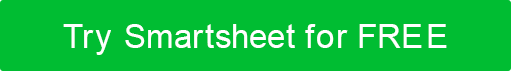 TEMPLATE EXAMPLE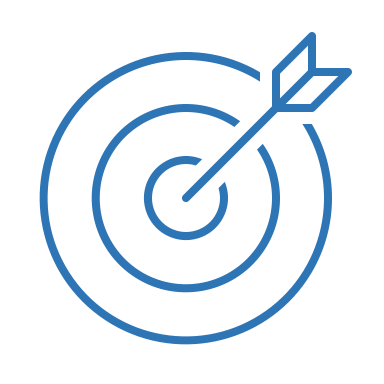 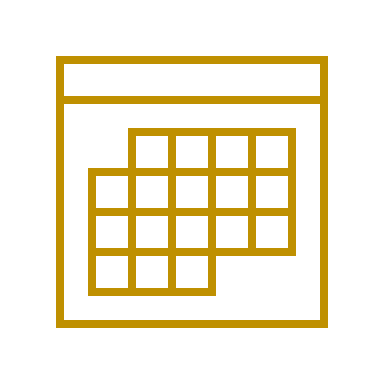 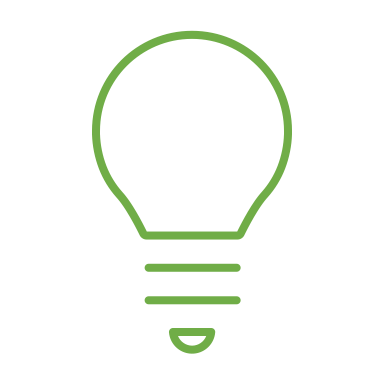 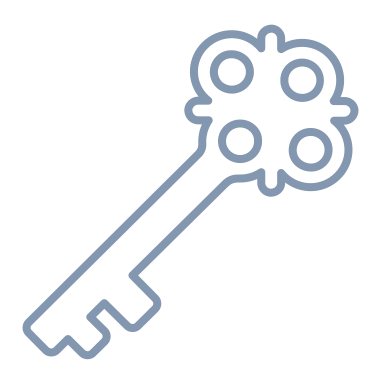 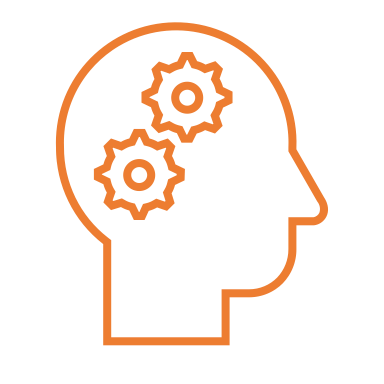 OBJECTIVESTIMELINEKEY PERFORMANCE INDICATORS (KPIs) DEVELOPMENT AND LEARNINGSELF-EVALUATION NOTESEMPLOYEE NAMELori GarciaPOSITION/ROLEMarketing SpecialistREPORTING MANAGERRomy BaileyWORK PLAN PERIODQuarterly (Q3: July to September)Objective 1: Enhance Social Media EngagementRESPONSIBILITIES•	Develop and implement engaging social media content.•	Monitor our social media channels and respond to inquiries.ACTIVITIES•	Create and schedule five weekly posts on Twitter, LinkedIn, and Instagram.•	Run a social media campaign to increase follower engagement.OUTCOMES•	Aim for a 15% increase in overall social media engagement.•	Achieve a 20% increase in user interactions on Twitter.Objective 2: Content Marketing StrategyRESPONSIBILITIES•	Develop a content calendar aligned with the marketing strategy.•	Produce compelling blog articles and newsletters.ACTIVITIES•	Plan and publish two blogs and one newsletter per month.•	Collaborate with the design team for visual content creation.OUTCOMES•	Increase blog traffic by 25% compared to the previous quarter.•	Attain a 10% increase in newsletter subscription rates.WEEKLY SCHEDULEWEEKLY SCHEDULEMONDAYSocial media content creation and scheduling.TUESDAYSocial media content creation and scheduling.WEDNESDAYSocial media content creation and scheduling.THURSDAYBlog article writing and editing.FRIDAYNewsletter creation and campaign set up.MONTHLY MILESTONESMONTHLY MILESTONESJULYLaunch our social media campaign.AUGUSTPublish blog articles and initiate a newsletter revamp.SEPTEMBERAnalyze and report on the campaign performance.QUARTERLY GOALSQUARTERLY GOALSQUARTER 3•	Expand our social media reach by 30%.•	Develop a new content strategy for Q4.Target: 15% IncreaseKPI 1: Social Media Engagement RateTarget: 25% IncreaseKPI 2: Blog Traffic GrowthTarget: 10% IncreaseKPI 3: Newsletter Subscription RateSKILLS ENHANCEMENTAttend a webinar on advanced social media marketing.TRAINING PLANEnroll in a course on content strategy development.EVALUATION CRITERIAMonthly analysis of our social media insights.REFLECTION AND IMPROVEMENTMonthly review meetings to identify our strengths and areas for improvement.Considering implementing a user-generated content strategy.Explore new tools to streamline our content creation and scheduling.DISCLAIMERAny articles, templates, or information provided by Smartsheet on the website are for reference only. While we strive to keep the information up to date and correct, we make no representations or warranties of any kind, express or implied, about the completeness, accuracy, reliability, suitability, or availability with respect to the website or the information, articles, templates, or related graphics contained on the website. Any reliance you place on such information is therefore strictly at your own risk.